BRINKLEY GROVE PRIMARY SCHOOL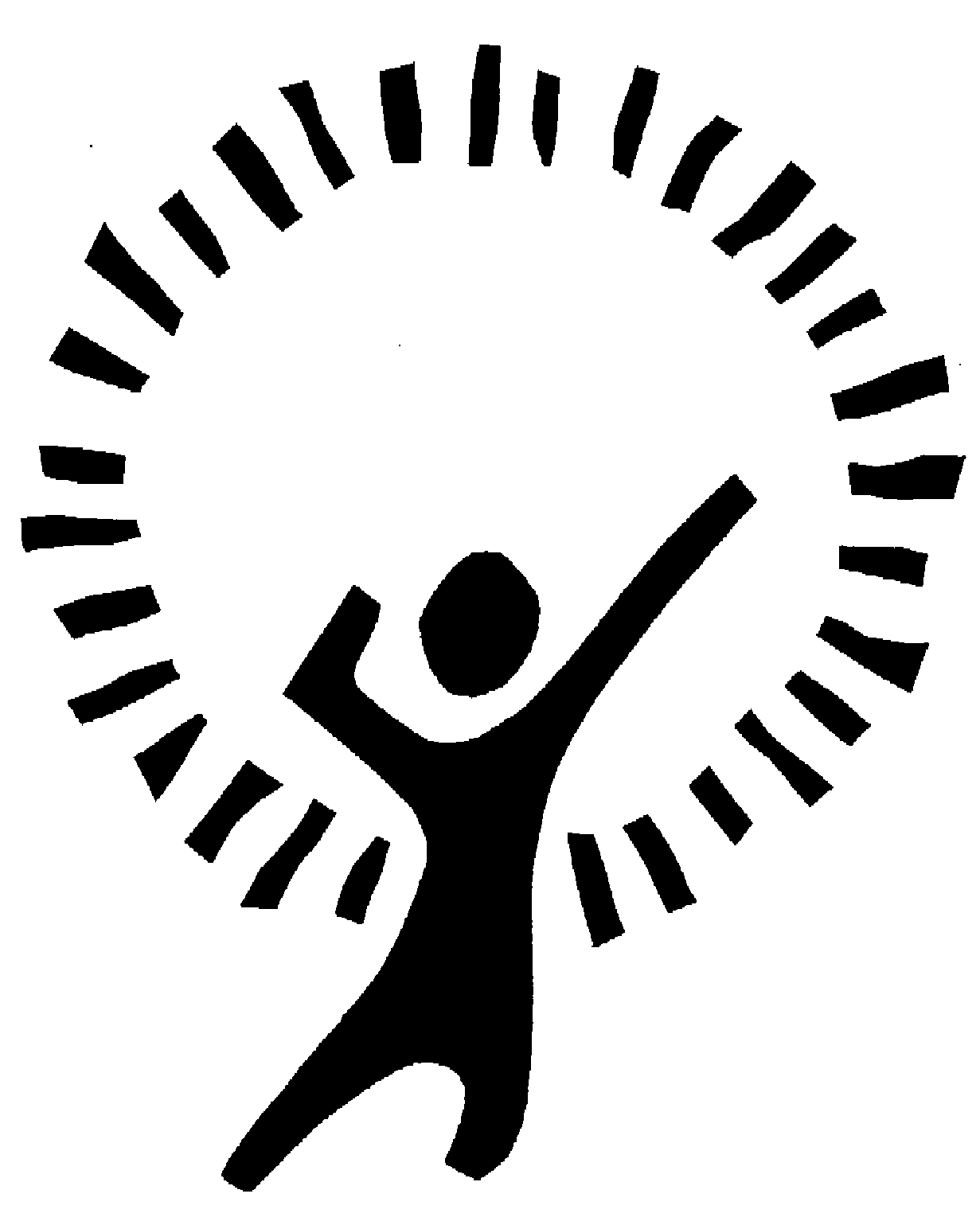 School Uniform PolicySchool uniform plays a key role in promoting pride, self-confidence, and a feeling of belonging within the student body. These factors contribute to students’ wellbeing, removing the additional pressures of deciding what to wear and added stress of meeting the expectations of their peers. Uniform removes the points of difference between students, thus unifying the student body and providing a greater focus on academic work.Our school expects the wearing of a uniform and it is expected that parents will support this policy.  In order to support parents with the purchase of uniform we have consulted with families and have worked to find a reliable and cost-effective supplier. More information can be found at the school office. Please ensure all items are clearly named, especially sweatshirts and cardigans.We understand that the purchase cost of a school uniform is something that families need to budget for. In order to minimise the cost of uniform purchases, we have: Secured the services of a quality uniform provider who has a proven track record in providing durable, hard wearing and very washable uniform. These long-lasting item do offer good value for money.Run a uniform exchange where families can donate usable uniform their children have out grown, in exchange for other, larger donated items. Run a second hand uniform shop where uniform can be purchased for a nominal amountThe uniform consists of:Royal blue sweatshirt*/cardigan*White polo shirt, white blouse or shirtGrey or black trousers or shorts, grey or black skirt or pinaforeBlue and white gingham dressPlain black shoes (we ask that children do not wear trainers, high heels, strappy sandals or shoes with flashing lights).  Younger children find slip-ons or Velcro fastenings easier to manage than buckles and lacesPlain, dark coloured socks or tights (black, grey or white)NOTE: Dark Blue or Navy Blue may be permitted until the correct Royal Blue sweatshirt is purchased.For PE children need:White t-shirtNavy blue shortsJogging bottoms and sweatshirt or tracksuit in any plain, dark colour for colder weather outdoor PEPlimsolls for outdoor PE for Reception and Year 1 childrenTrainers for outdoor PE for Year 2 upwardsOther clothing and equipment:Book bag*PE bag*Water bottle +School caps (optional) ++	Available from school office*	Available from www.smartypantsschoolwear.com Branded itemsItems branded with the school logo are available from www.smartypantsschoolwear.com It is expected that school jumpers and cardigans are the branded items from our approved supplier and families may choose to purchase other branded items such polo shirt and PE shirts with the school logo. We do not wish for families to suffer financial hardship as a result of the requirement to wear a branded jumper / cardigan. If you need support in the purchase of uniforms, contact the school office and we will be happy to help.+	Available from school officeJewelleryAll jewellery is totally discouraged as it can be dangerous to both the wearer and other children and it can be very distressing if jewellery is lost. The school can take no responsibility for any item of jewellery, including watches, that are lost Please do not allow your child to wear studs or rings from piercings in school, with the exception of one earring per ear.  In this case, small studs are safest followed by the smallest size sleeper. Earrings with hoops of any size are not permitted. These will need to be removed for PE to comply with Health and Safety requirements and are the child’s responsibility.  If your child cannot remove their own earrings please send them into school on a PE day without their earrings in.Watches are permitted for all age groups including smart watches. However, any communication between a smart watch and a phone that is in school must be disabled. If smart watches are used to play games, take photos or send messages then they may be confiscated and passed to the school office for collection by a parent. HairExtreme haircuts and dyed hair are not permitted. Hair longer than chin length should be tied back.  This helps children to see and stops head lice from travelling!Nail Varnish, Makeup and Body PiercingsNail varnish, make up and body piercings are not permitted. This may result in your child being unable to participate in a broad curriculum.Non-ComplianceIf a pupil attends school not in uniform, the parents will be contacted and requested to bring in the correct uniform. Pupils in Foundation Stage and KS1 may be given a spare item. If there is a good reason for the child not wearing uniform, parents should contact the headteacher to explain why this is the case and can be either in a letter or in person. All enquiries about non-compliance with the School Uniform Policy will be dealt with in a discreet and considerate manner. February 2022SCHOOL UNIFORM POLICYFebruary 2022Author: HEADTEACHERAnnually Adopted and Agreed by GovernorsMarch 2022 Recommended Review DateMarch 2023